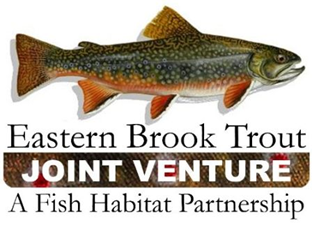 Steering Committee Conference CallDecember 19, 20171:00 – 3:00 p.m.Call-In Number: 888-844-9904Participant Code: 7299722AGENDASteering Committee Roll Call & Establishment of Quorum (Nat Gillespie)Approval of September 19, 2017 SC Call Summary  (Nat Gillespie)Outcome of Email Approval for the June 20, 2017 SC Call Summary (Nat Gillespie)Review and Approval of FY18 EBTJV/FWS-NFHAP Project Rankings (Steve Perry)Approval of FY18 EBTJV Coordination and Operations Project  as Top FWS-NFHAP Funding Priority (Steve Perry)Overview of EBTJV FY18 Workplan and Accomplishment Report  (Steve Perry)Feedback on draft  “Roadmap-2nd Edition” (Steve Perry)Webinars and/or Workshops on Brook Trout-Related Decision Support Tools (Steve Perry)NFH Board’s FHP Performance Evaluation (Steve Perry)NFHAP Project Tracking Database Update (Steve Perry)Adopting 2018 Dates for Steering Committee Teleconferences (Steve Perry)Other Business